	Bill Status: 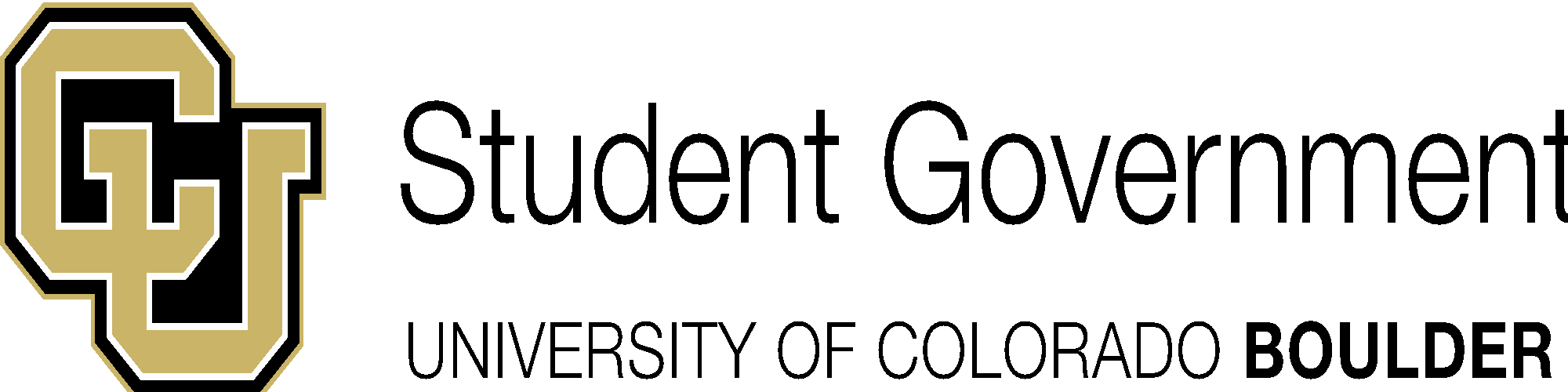 University of Colorado Student GovernmentLegislative CouncilOctober, XX 2014				81 LCR XX — CUSG Fundraiser for EducationSponsored by: 	Colin Wichman                             	Representative at LargeAuthored by: 	Colin Wichman                                    	Legislative Council Vice President		Amir Abouzalam 			CUSG Director of Community Outreach A Resolution in Support of the CUSG Fundraiser for EducationBill HistoryDuring the 81st Session, Legislative Council and Executive Staff both agree to participate in the fundraiser piloted by CUSG Director of Community Outreach, Amir Abouzalam. Both the Legislative Council and Executive Staff voted on causes that they believed to be worthy for the project. Such causes included: education, homelessness, health, kids, and veterans. After the votes were counted, it was decided that the issue of education be addressed by this fundraiser project.____________________________________________________________________________Bill SummaryLegislative Council would agree to participate in the project to raise funds for the purchase of bilingual books for Creekside Elementary School. The fundraiser would begin on November 1 and end on November 30 with the final goal of funds raise equaling $4000 between Legislative Council and Executive Council.____________________________________________________________________________Whereas, the purchase of bilingual books for Creekside Elementary School would help to further advance the education of both students and parents alike.____________________________________________________________________________THEREFORE BE IT RESOLVED by the Legislative Council of the University of Colorado Student Government, that:SECTION 1: Legislative Council shall participate in the project to raise funds to purchase bilingual books for both students and parents at Creekside Elementary School. SECTION 2: In the fundraising process, Legislative Council shall agree to not use student fees as a means to fundraise in accordance with 81LCB04 and 81LCB05.SECTION 3: In the spirit of competition and to promote further fundraising, Legislative Council and Executive Staff will have two separate Weebly websites to which donations can be made: teamleg.weebly.com, teamexec.weebly.comSECTION 4: The minimum fundraiser goal between Legislative Council and Executive Staff has been determined at $4000. SECTION 5: Members of CU Student Government will commit to personally endorse the fundraiser on social media, email, and any other digital form in order to raise funds.SECTION 6: The fundraiser shall begin on November 1 and end on November 30.SECTION 7: This resolution shall take effect upon passage by the Legislative Council and upon either obtaining the signatures of two Tri-Executives or the lapse of six days without action by the Tri-Executives.____________________________________________________________________________Vote Count____________________________ 			______________________________Juedon Kebede						Mitchell FentonPresident of Student Affairs				Legislative Council President____________________________			______________________________Lora Roberts						Chelsea CanadaPresident of Internal Affairs				President of External Affairs